发展与知识产权委员会（CDIP）第二十一届会议2018年5月14日至18日，日内瓦肯尼亚提出的关于加强非洲国家软件部门运用知识产权的项目秘书处编拟的文件.	在2018年3月14日的来文中，秘书处收到了肯尼亚版权委员会一份题为“加强非洲国家软件部门运用知识产权”的项目提案，要求将该提案提交给发展与知识产权委员会(CDIP)的第二十一届会‍议。.	上述项目提案载于本文件的附件中。.	请CDIP审议本文件附件。[后接附件]肯尼亚版权委员会提出的CDIP项目项目名称：
加强非洲国家软件部门对知识产权的运用随着智能电话的普及，软件应用市场正在经历爆炸式发展。这助长了开发能向用户提供关键服务和便利的移动应用的需求。软件应用的开发和使用正在改变发展中国家和最不发达国家的生活，有利于可持续发展目标的实现，并缩小了数字鸿沟。非洲的移动应用开发据报告，非洲的智能电话用户出现了指数级增长。过去5年，肯尼亚智能电话渗透率的增长到了60%以上的人口。由于这个事实，这些年来互联网访问量稳步增长。部门报告显示，高达99%的互联网访问是通过移动电话进行的。过去5年，随着智能电话采用率的增长和移动宽带刺激对移动应用的需求，非洲的技术创新在很多方面势头渐猛。非洲开发的应用仍有巨大的市场需求。非洲开发的应用有很多，但专为非洲定制的新型移动应用，包括M-pesa、I-cow和M-farm等，得到了广泛利用，给当地的生活和财富带来了改变。信通技术枢纽的增长过去，开发者不得不亲自前往公共场所，使用有限的WIFI连接撰写代码。现在，信通技术枢纽已在非洲许多城市成为开发人员的聚集地，技术社群、投资人、商人和风险资本家在这里见面、互动。肯尼亚的一些技术枢纽主要围绕或邻近大学形成，学生们在那里推动着创新，例如iHub、Pawa 254、M-lab和Nailab。这种现象在非洲各地的城市不断重演。即使有了这些新的机遇，应用开发者仍面临着几方面的挑战：(a)	缺少关于保护创新的信息对于保护移动应用和创新，许多年轻人缺少知识产权保护意识。因为该部门中对知识产权的任何运用都很有限，许多人在利用应用方面受到损失。如果在他们的网络里面以及在网上提供知识产权信息，就可以按需要访问这些信息，有助于帮助开发者为自己的作品获得价值。(b)	缺少对知识产权资本作为抵押物获得信贷/资本的承认非洲的金融机构还不承认软件和知识产权是提供信贷时的有价值资产。知识产权所有人自己也不认为它们是可以提供给金融机构作抵押的一种资产。本项目有助于帮助软件开发者进行资产估价，创造筹资选项。(c)	知识产权维权受限对于保护自己的知识产权，开发者既没有技能，也没有法律知识。与CDIP建议的联系本项目将与下列CDIP建议有联系：建议11帮助成员国加强各国保护当地创造、创新与发明的能力，并酌情根据WIPO的任务授权为发展国家科技基础设施提供支持。建议23考虑如何更好地推动有利于竞争的知识产权许可做法，以尤其鼓励创造、创新、以及向有关国家尤其是发展中国家和最不发达国家转让和传播技术。建议24请WIPO在不超出其权限的情况下，扩大活动范围，争取根据信息社会世界峰会（WSIS）的成果，并考虑数字团结基金（DSF）的重要意义，缩小数字鸿沟。建议27请WIPO在不超出其权限的情况下，扩大活动范围，争取根据信息社会世界峰会（WSIS）的成果，并考虑数字团结基金（DSF）的重要意义，缩小数字鸿沟。与可持续发展目标的关系本项目可以为下列几项联合国可持续发展目标取得进展作出贡献。目标1–无贫穷目标2–零饥饿目标3–良好健康与福祉目标8–体面工作和经济增长目标9–产业、创新和基础设施除了CDIP建议和可持续发展目标，本项目可以实现下列实际目标：1.在知识产权机构和创意枢纽之间建立联系；2.为软件部门的创作者开发部门外联方案和培训资料；3.研究措施，为该部分利用知识产权、访问知识产权信息提供支持；4.支持在非洲各国把知识产权资产用作抵押物的措施。[附件和文件完]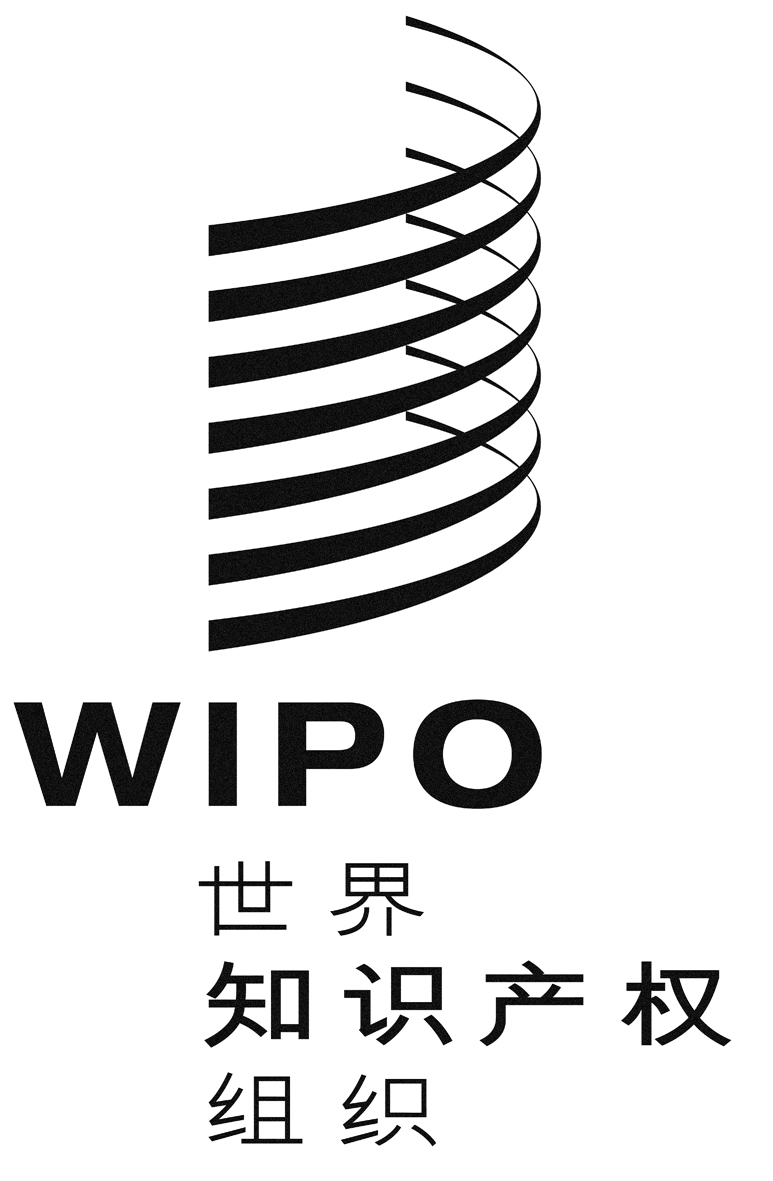 CCDIP/21/7CDIP/21/7CDIP/21/7原 文：英文原 文：英文原 文：英文日 期：2018年3月14日  日 期：2018年3月14日  日 期：2018年3月14日  